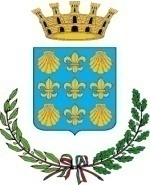 COMUNE di ROSSANowww.rossano.euSETTORE IVServizio 4.2Pubblica IstruzioneIstruzione.comunerossano@Pec.itProt.  17233  del 03/5/2017Ai Sigg.Dirigenti ScolasticiIstituti comprensivi Responsabile autoparco                                                                                                                        Sig. Natale PasserinoS.I.A.R.C.Oggetto: Interruzione Servizio Refezione Scolastica anno 2016/2017La presente per comunicare alle SS.LL. che, per il corrente anno scolastico 2016/17, il servizio in oggetto, verrà erogato fino al 19 maggio corrente anno. I  Dirigenti Scolastici, discrezionalmente, potranno valutare di mantenere il tempo pieno con soluzioni alternative al servizio refezione erogato da questo Ente, fino alla chiusura dell’anno scolastico. Si coglie l ‘occasione per ringraziare tutti della collaborazione e la disponibilità dimostrata e si porgono i più cordiali saluti.Il Funzionario Servizi P.I.                                                                                      Il Dirigente del SettoreDott.ssa S. Promenzio                                                                                       Arch. Giuseppe Graziano